OPTIMALISASI POTENSI DAUN KEMANGI (Ocimum basilicum L.) SEBAGAI ANTIBAKTERI Streptococcus mutans MENGGUNAKAN METODE SARI, INFUSA DAN REBUSANSKRIPSIOLEH:AISYAH RACHMAWATINPM. 172114057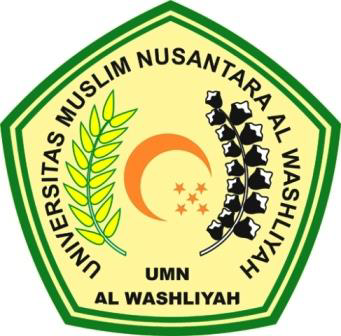 PROGRAM STUDI SARJANA FARMASIFAKULTAS FARMASIUNIVERSITAS MUSLIM NUSANTARA AL-WASHLIYAHMEDAN2021OPTIMALISASI POTENSI DAUN KEMANGI (Ocimum basilicum L.) SEBAGAI ANTIBAKTERI Streptococcus mutans MENGGUNAKAN METODE SARI, INFUSA DAN REBUSANSKRIPSIDiajukan untuk melengkapi dan memenuhi syarat-syarat untuk memperoleh Gelar Sarjana Farmasi pada Program Studi Sarjana Farmasi FakultasFarmasi Universitas Muslim Nusantara Al-WashliyahOLEH:AISYAH RACHMAWATINPM. 172114057PROGRAM STUDI SARJANA FARMASIFAKULTAS FARMASIUNIVERSITAS MUSLIM NUSANTARA AL-WASHLIYAHMEDAN2021